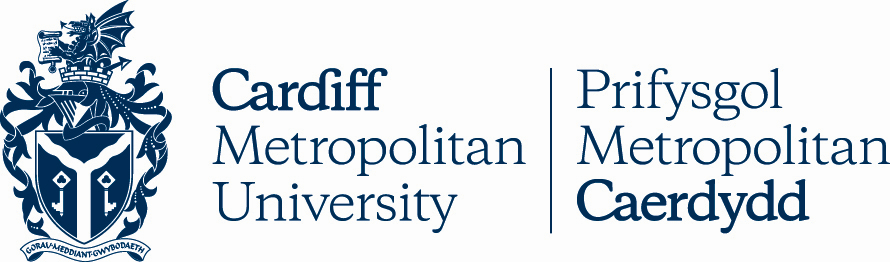 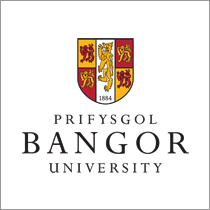 PhD Research Studentship (full-time) - Sport PsychologyPackage: Four year bursary plus tuition fees (at EU/UK rate). Stipend amounts are in line with RCUK rates. For 2016/17 this is set at £14,296. For subsequent years, the doctoral stipend will match those outlined annually by the RCUK. Project Title: The ‘Triathlon mindset’: A prospective study: Applications are invited for a fully funded four-year PhD studentship at Cardiff Metropolitan University to begin in September 2016. The successful candidate will be mainly based at Cardiff Metropolitan University in the first year of the PhD and thereafter at the English Institute of Sports (EIS) head quarters in Sheffield where members of EIS’s Sport Psychology team are located. Project and Partner Organizations: This PhD is part of an on-going collaborative project between British Triathlon, the EIS, and Bangor and Cardiff Metropolitan Universities. Holistically, the project will explore the theoretical basis for, and understand the development of, the elite performance ‘Triathlon mindset’. The PhD, joint funded by British Triathlon and Cardiff Metropolitan University, will build on a preliminary project led by academics from Bangor University. Funded by the EIS, the preliminary project is using retrospective methods to ground the theoretical rationale and concepts that underpin the proposed ‘Triathlon mindset’. The PhD, through prospective methods will explore the development of the ‘Triathlon mindset’. Criteria: Applicants should hold a good honours degree (i.e., minimum 2:1) in Sport & Exercise Science (with a Psychology bias) or Psychology (with Graduate Basis for Chartership [GBC] with the British Psychological Society [BPS]) and a distinction, or be working towards a distinction in a BPS accredited MSc Sport Psychology programme. Those who do not hold a GBC degree will be expected to work towards a GBC qualification. Applicants should be able to demonstrate the necessary experience or potential to successfully complete a higher degree by research.Supervisory Team: Supervisors: Dr Owen Thomas (Cardiff Metropolitan University), Dr Lynne Evans (Cardiff Metropolitan University), Dr Matthew Barlow (Bangor University). Advisors: Dr Andy Lane (Cardiff Metropolitan University), Dr Kate Hays (EIS).Application: Please send a completed application form and full CV to: Susie Powell (spowell@cardiffmet.ac.uk), Research and Enterprise Officer, Cardiff School of Sport.Application forms can be downloaded from the following website: http://www.cardiffmet.ac.uk/research/Pages/Scholarships.aspxInformal enquiries should be directed to Dr Owen Thomas, (othomas@uwic.ac.uk).The closing date for receipt of applications is 15th July 2016. Interviews w/c 1st August 2016.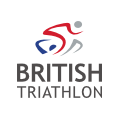 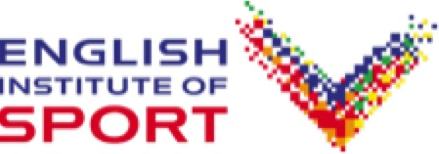 